Core Knowledge MapCore Knowledge MapCore Knowledge MapCore Knowledge MapSubject: MathematicsYear: Year 11 HigherYear: Year 11 HigherTerm: Autumn 1What are we learning?What are we learning?What are we learning?What are we learning?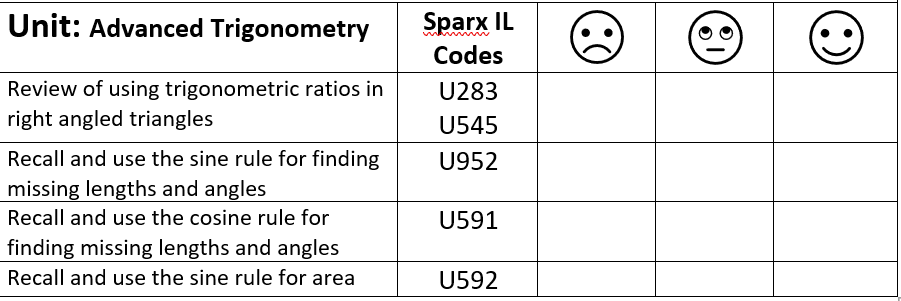 How will I be assessed How will I be assessed How will I be assessed How will I be assessed Mock exams, retrieval tasks, exit tickets.Mock exams, retrieval tasks, exit tickets.Mock exams, retrieval tasks, exit tickets.Mock exams, retrieval tasks, exit tickets.Big questions:Big questions:Big questions:Big questions:How does this build on previous learning?How does this build on previous learning?How will this link to my future learning?How will this link to my future learning?Use of trigonometry in right-angled triangles.Solving equations which include fractions.Solving multi-step problemsUse of trigonometry in right-angled triangles.Solving equations which include fractions.Solving multi-step problemsCore knowledge:Core knowledge:Key vocabulary:Key vocabulary:Need more help?Need more help?Need more help?Need more help?